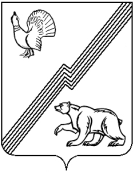 АДМИНИСТРАЦИЯ ГОРОДА ЮГОРСКАХанты-Мансийского автономного округа – Югры ПОСТАНОВЛЕНИЕот 11 сентября 2020 года									          № 1296Об  утверждении Положения об обеспечении условий для развития физической культуры, школьного спорта и массового спорта, организации проведения официальных физкультурно-оздоровительных и спортивных мероприятий на территории города ЮгорскаВ соответствии с пунктом 19 части 1 статьи 16, пунктом 17 части 1 статьи 16.1 Федерального закона от 06.10.2003 № 131-ФЗ «Об общих принципах организации местного самоуправления в Российской Федерации», Федеральным законом от 04.12.2007 № 329-ФЗ                «О физической культуре и спорте в Российской Федерации», руководствуясь подпунктом 18 пункта 1 статьи 6 Устава города Югорска:1. Утвердить Положение об обеспечении условий для развития  физической культуры, школьного спорта и массового спорта, организации проведения официальных физкультурно-оздоровительных и спортивных мероприятий на территории города Югорска (приложение).2. Признать утратившим силу постановление администрации города Югорска                              от 23.11.2009 № 2063 «Об утверждении Положения об обеспечении условий для развития на территории города Югорска физической культуры и массового спорта, организации проведения официальных физкультурно-спортивных и спортивных мероприятий».3. Опубликовать постановление в официальном печатном издании города Югорска                    и разместить на официальном сайте органов местного самоуправления города Югорска.4. Настоящее постановление вступает в силу после его официального опубликования.5. Контроль за выполнением постановления возложить на заместителя главы города Югорска Т.И. Долгодворову. Исполняющий обязанности главы города Югорска                                                   				            Д.А. КрыловПриложениек постановлениюадминистрации города Югорскаот 11 сентября 2020 года № 1296Положение
об обеспечении условий для развития физической культуры, школьного спорта и массового спорта, организации проведения официальных физкультурно-оздоровительныхи спортивных мероприятий на территории города Югорска(далее – Положение)1. Общие положения1.1. Настоящее Положение закрепляет правовые основы и расходные обязательства города Югорска, компетенцию администрации города Югорска в сфере физической культуры, школьного спорта и массового спорта, физической культуры и спорта инвалидов, лиц с ограниченными возможностями здоровья, адаптивной физической культуры и адаптивного спорта.2. Организация обеспечения условий для развития   физической культуры, школьного спорта и массового спорта, организации проведения официальных физкультурно-оздоровительных и спортивных мероприятий на территории города Югорска.	2.1. Органом администрации города Югорска обеспечивающим осуществление полномочий и реализацию прав в целях решения вопросов местного значения по обеспечению условий для развития на территории города Югорска физической культуры, школьного спорта и массового спорта, организации проведения официальных физкультурно-оздоровительных и спортивных мероприятий города является Управление социальной политики администрации города Югорска.2.2. Управление социальной политики администрации города Югорска обеспечивает: 1) определение основных задач и направлений развития физической культуры и спорта с учетом местных условий и возможностей, разработку  и реализацию муниципальных программ города Югорска в области  развития физической культуры и спорта;2) развитие школьного спорта и массового спорта;3) присвоение спортивных разрядов и квалификационных категорий спортивных судей в соответствии с Федеральным  законом от 04.12.2007 № 329-ФЗ «О физической культуре и спорте в Российской Федерации»;4) популяризацию физической культуры и спорта среди различных групп населения;5) организацию проведения муниципальных официальных физкультурных мероприятий и спортивных мероприятий, а также организацию физкультурно-спортивной работы по месту жительства граждан;6) утверждение и реализацию календарных планов физкультурных мероприятий и спортивных мероприятий города Югорска, в том числе включающих в себя физкультурные мероприятия и спортивные мероприятия по реализации Всероссийского физкультурно-спортивного комплекса «Готов к труду и обороне»  (ГТО);7) организацию медицинского обеспечения официальных физкультурных мероприятий и спортивных мероприятий города Югорска;8) содействие обеспечению общественного порядка и общественной безопасности при проведении на территории города Югорска официальных физкультурных мероприятий и спортивных мероприятий;9) осуществление контроля за соблюдением муниципальными учреждениями,  осуществляющими спортивную подготовку, федеральных стандартов спортивной подготовки в соответствии с законодательством Российской Федерации;10) развитие детско-юношеского спорта в целях создания условий для подготовки спортивных сборных команд города Югорска и участие в обеспечении подготовки спортивного резерва для спортивных сборных команд субъектов Российской Федерации;11) наделение некоммерческих организаций правом по оценке выполнения нормативов испытаний (тестов) комплекса ГТО;12) осуществление иных установленных в соответствии с законодательством Российской Федерации и Уставом города Югорска полномочий.		2.3. В целях осуществления мероприятий по развитию на территории города Югорска физической культуры, школьного спорта и массового спорта, организации проведения официальных физкультурно-оздоровительных и спортивных мероприятий в порядке, установленном действующим законодательством, создаются муниципальные  физкультурно-спортивные учреждения.Учредителем муниципальных физкультурно-спортивных учреждений является муниципальное образование город Югорск.Функции и полномочия учредителя в отношении муниципальных физкультурно-спортивных учреждений  осуществляются управлением социальной политики администрации города Югорска.2.4. Муниципальные  физкультурно-спортивные учреждения осуществляют мероприятия по развитию на территории города Югорска физической культуры, школьного спорта и массового спорта, организации проведения официальных физкультурно-оздоровительных и спортивных мероприятий города Югорска по следующим направлениям:- реализация дополнительных общеразвивающих программ в области физической культуры и спорта;- организация и проведение муниципальных официальных физкультурных (физкультурно-оздоровительных) мероприятий и спортивных мероприятий;- организация и проведение физкультурных мероприятий и спортивных мероприятий по реализации Всероссийского физкультурно-спортивного комплекса «Готов к труду и обороне» (ГТО); - организация мероприятий по подготовке спортивных сборных команд города Югорска;- содействие развитию физической культуры и спора  инвалидов, лиц с ограниченными возможностями здоровья, адаптивной физической культуры и адаптивного спорта;- иные направления деятельности в области физической культуры и массового спорта, организации проведения официальных физкультурно-оздоровительных и спортивных мероприятий городского округа.2.5. Муниципальные физкультурно-спортивные учреждения, образовательные организации с учётом местных условий и интересов обучающихся, самостоятельно определяют виды деятельности, формы занятий физической культурой, средства физического воспитания, виды спорта и двигательной активности, методы и продолжительность занятий физической культурой на основе федеральных государственных образовательных стандартов, федеральных стандартов спортивной подготовки в соответствии с законодательством Российской Федерации. 3. Финансовое обеспечение условий для развития физической культуры,школьного спорта и массового спорта, организации проведения официальныхфизкультурно-оздоровительных и спортивных мероприятий3.1. Финансовое обеспечение условий для развития физической культуры, школьного спорта и массового спорта, организации проведения официальных физкультурно-оздоровительных и спортивных мероприятий является расходным обязательством города Югорска и осуществляется за счет:	1) средств-местного-бюджета в пределах лимитов бюджетных обязательств на соответствующий финансовый год и плановый период;	2) доходов от предпринимательской и иной приносящей доход деятельности- муниципальных физкультурно-спортивных-учреждений;	3) добровольных пожертвований и целевых взносов физических и (или) юридических=лиц;	4) иных не запрещенных законодательством Российской Федерации источников.